December 2018SundayMondayTuesdayWednesdayThursdayFridaySaturday89101112131415Notes Due!Job 19 Due!Notes Due!16171819202122Job 20 Due!Unit 6 Quiz!Notes Due!Job 21 Due!23242526272829No School!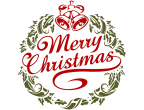 No School!No School!No School!303112345No School!No School!Job 21 Due!6789101112Unit 6 Review!Unit 6 Review!Unit 6 Exam!